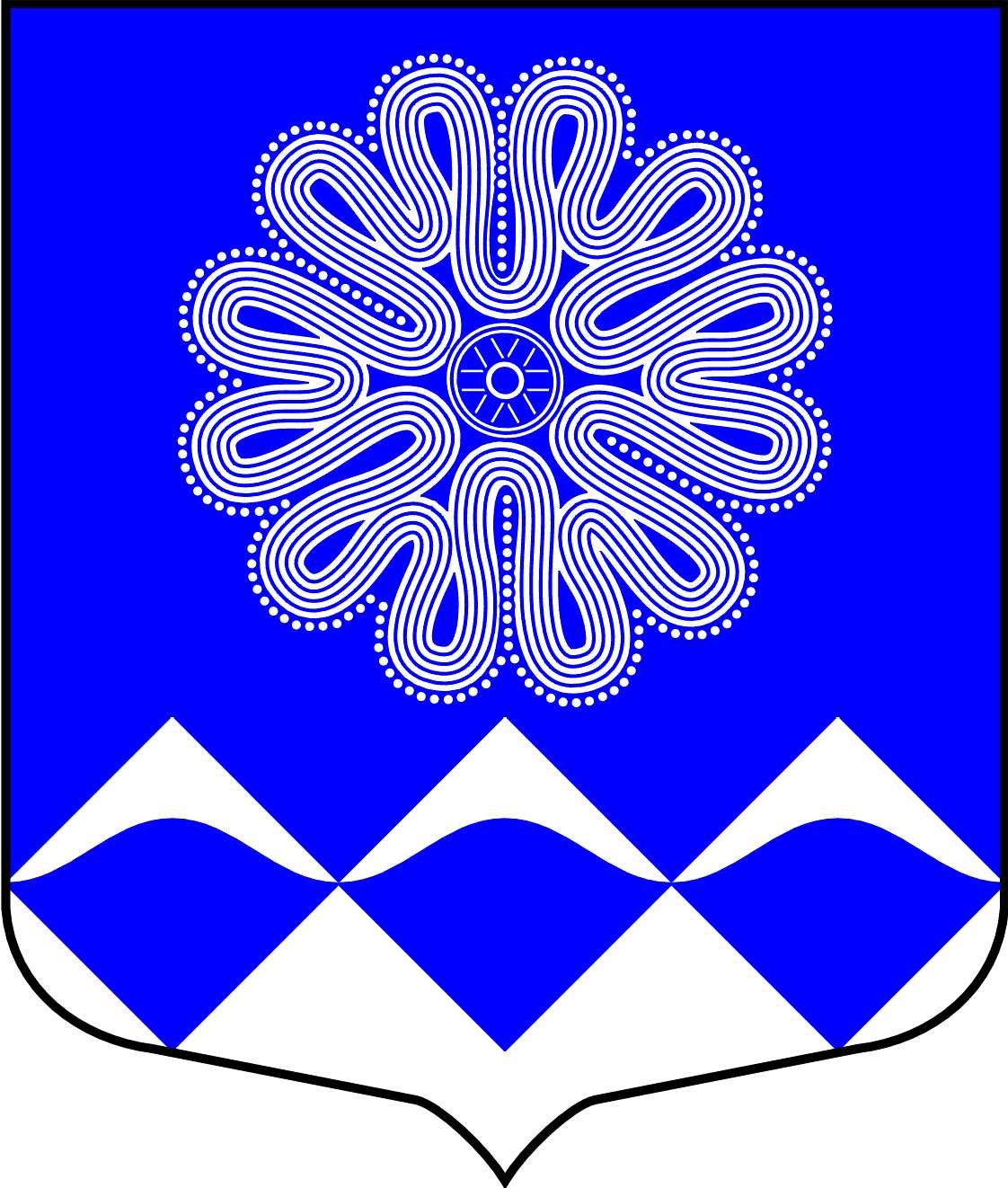 РОССИЙСКАЯ ФЕДЕРАЦИЯАДМИНИСТРАЦИЯ МУНИЦИПАЛЬНОГО ОБРАЗОВАНИЯПЧЕВСКОЕ СЕЛЬСКОЕ ПОСЕЛЕНИЕКИРИШСКОГО МУНИЦИПАЛЬНОГО РАЙОНАЛЕНИНГРАДСКОЙ ОБЛАСТИПОСТАНОВЛЕНИЕ02 февраля  2022 года                                                                                    №  10 д. Пчева       В соответствии с Федеральным законом от 25.12.2008 г. № 273-ФЗ "О противодействии коррупции», администрация   муниципального образования Пчевское сельское поселение Киришского муниципального района Ленинградской области, ПОСТАНОВЛЯЕТ:           1. Утвердить Порядок уведомления представителя нанимателя (работодателя) о фактах обращения в целях склонения муниципального служащего администрации   муниципального образования Пчевское сельское поселение Киришского муниципального района Ленинградской области  к совершению коррупционных правонарушений  согласно приложению.2. Специалисту кадровой службы администрации   муниципального образования Пчевское сельское поселение Киришского муниципального района Ленинградской области  ознакомить муниципальных служащих, замещающих должности муниципальной службы, с настоящим постановлением под роспись.          3. Опубликовать постановление в газете «Пчевский вестник» и разместить на официальном сайте администрации pchevskoe.ru.	4. Настоящее постановление вступает в законную силу со дня его официального опубликования.	5.   Контроль за исполнением настоящего постановления оставляю за собой.Глава администрации                                                               Д.Н. ЛевашовРазослано: в дело -  2,  прокуратураПриложение  к постановлению администрацииот 02.02.2022 г.  №  10Порядок уведомления представителя нанимателя (работодателя) о фактах обращения в целях склонения муниципального служащего администрации   муниципального образования Пчевское сельское поселение Киришского муниципального района Ленинградской области  к совершению коррупционных правонарушенийПорядок уведомления представителя нанимателя (работодателя) о фактах обращения в целях склонения муниципального служащего администрации муниципального образования Пчевское сельское поселение Киришского муниципального района Ленинградской области к совершению коррупционных правонарушений (далее - Порядок) разработан в соответствии с Федеральным законом от 25.12.2008 № 273-ФЗ «О противодействии коррупции» и определяет способ уведомления представителя нанимателя (работодателя) о фактах обращения в целях склонения муниципального служащего администрации муниципального образования Пчевское сельское поселение Киришского муниципального района Ленинградской области (далее - муниципальный служащий) к совершению коррупционных правонарушений, перечень сведений, содержащихся в уведомлениях, организацию проверки этих сведений и порядок регистрации уведомлений.1. Муниципальный служащий обязан незамедлительно уведомить представителя нанимателя (работодателя) обо всех случаях обращения к нему каких-либо лиц в целях склонения его к совершению коррупционных правонарушений.В случае нахождения муниципального служащего в командировке, в отпуске, вне места прохождения службы он обязан уведомить представителя нанимателя (работодателя) незамедлительно с момента прибытия к месту прохождения службы, не позднее 3 рабочих дней. 2. Уведомление представителя нанимателя (работодателя) о фактах обращения в целях склонения муниципального служащего к совершению коррупционных правонарушений (далее - уведомление) осуществляется письменно по форме согласно приложению 1 к Порядку путем передачи его уполномоченному представителем нанимателя (работодателем) муниципальному служащему (далее - уполномоченное лицо) или направления такого уведомления по почте.3. Перечень сведений, подлежащих отражению в уведомлении, должен содержать:- фамилию, имя, отчество, должность, место жительства и телефон лица, направившего уведомление;- описание обстоятельств, при которых стало известно о случаях обращения к муниципальному служащему в связи с исполнением им служебных обязанностей каких-либо лиц в целях склонения его к совершению коррупционных правонарушений (дата, место, время, другие условия). Если уведомление направляется муниципальным служащим, указанным в пункте 10 настоящего Порядка, указываются фамилия, имя, отчество и должность служащего, которого склоняют к совершению коррупционных правонарушений;- подробные сведения о коррупционных правонарушениях, которые должен был бы совершить муниципальный служащий по просьбе обратившихся лиц;- все известные сведения о физическом (юридическом) лице, склоняющем к коррупционному правонарушению;- способ и обстоятельства склонения к коррупционному правонарушению, а также информацию об отказе (согласии) принять предложение лица о совершении коррупционного правонарушения.4. Уведомления в течение суток подлежат обязательной регистрации в специальном журнале, который должен быть прошит и пронумерован, а также заверен оттиском печати органа местного самоуправления (приложение 2 к Порядку). Ведение журнала в органе местного самоуправления возлагается на уполномоченное лицо администрации. 5. Уполномоченное лицо, принявшее уведомление, помимо его регистрации в журнале, обязано выдать муниципальному служащему, направившему уведомление, под роспись талон-уведомление с указанием данных о лице, принявшем уведомление, дате и времени его принятия.Талон-уведомление состоит из двух частей: корешка талона-уведомления и талона-уведомления (приложение 3 к Порядку).После заполнения корешок талона-уведомления остается у уполномоченного лица, а талон-уведомление вручается муниципальному служащему, направившему уведомление.В случае, если уведомление поступило по почте, талон-уведомление направляется муниципальному служащему, направившему уведомление, по почте заказным письмом.Отказ в регистрации уведомления, а также невыдача талона-уведомления не допускается.6. Конфиденциальность полученных сведений обеспечивается представителем нанимателя (работодателя) или по его поручению уполномоченным органом местного самоуправления.7. Организация проверки сведений о случаях обращения к муниципальному служащему в связи с исполнением служебных обязанностей каких-либо лиц в целях склонения его к совершению коррупционных правонарушений или о ставших известными фактах обращения к иным муниципальным служащим каких-либо лиц в целях склонения их к совершению коррупционных правонарушений осуществляется уполномоченным лицом органа местного самоуправления по поручению представителя нанимателя (работодателя) путем направления уведомлений в органы прокуратуры, внутренних дел, ФСБ России, проведения бесед с муниципальным служащим, подавшим уведомление, указанным в уведомлении, получения от муниципального служащего пояснения по сведениям, изложенным в уведомлении.8. Уведомление направляется представителем нанимателя (работодателя) в органы прокуратуры, МВД России, ФСБ России либо в их территориальные органы не позднее 10 дней с даты его регистрации в журнале. По решению представителя нанимателя (работодателя) уведомление может направляться как одновременно во все перечисленные государственные органы, так и в один из них по компетенции.В случае направления уведомления одновременно в несколько федеральных государственных органов (их территориальные органы) в сопроводительном письме перечисляются все адресаты с указанием реквизитов исходящих писем.9. Муниципальный служащий, которому стало известно о факте обращения к иным муниципальным служащим, в связи с исполнением служебных обязанностей каких-либо лиц в целях склонения их к совершению коррупционных правонарушений, вправе уведомлять об этом представителя нанимателя (работодателя) в порядке, аналогичном настоящим рекомендациям.10. Государственная защита муниципального служащего, уведомившего представителя нанимателя (работодателя), органы прокуратуры или другие федеральные государственные органы либо их территориальные органы о фактах обращения в целях склонения его к совершению коррупционного правонарушения, о фактах обращения к иным государственным или муниципальным служащим в связи с исполнением служебных обязанностей каких-либо лиц в целях склонения их к совершению коррупционных правонарушений, в связи с его участием в уголовном судопроизводстве в качестве потерпевшего или свидетеля обеспечивается в порядке и на условиях, установленных Федеральным законом «О государственной защите потерпевших, свидетелей и иных участников уголовного судопроизводства».11. Представителем нанимателя (работодателем) принимаются меры по защите муниципального служащего, уведомившего представителя нанимателя (работодателя), органы прокуратуры или другие государственные органы о фактах обращения в целях склонения его к совершению коррупционного правонарушения, о фактах обращения к иным государственным или муниципальным служащим в связи с исполнением служебных обязанностей каких-либо лиц в целях склонения их к совершению коррупционных правонарушений, в части обеспечения муниципальному служащему гарантий, предотвращающих его неправомерное увольнение, перевод на нижестоящую должность, лишение или снижение размера премии, перенос времени отпуска, привлечение к дисциплинарной ответственности в период рассмотрения представленного муниципальным служащим уведомления.	В случае привлечения к дисциплинарной ответственности муниципального служащего, указанного в абзаце первом настоящего пункта, обоснованность такого решения рассматривается на заседании соответствующей комиссии по соблюдению требований к служебному поведению и урегулированию конфликта интересов.Приложение № 1 к Порядку____________________________________(Ф.И.О, должность представителянанимателя (работодателя)____________________________________(наименование органа местного самоуправления)        от _________________________________(Ф.И.О., должность муниципального служащего, место жительства, телефон)Уведомление о факте обращения в целях склонения муниципального служащего к совершению коррупционных правонарушенийСообщаю, что:1. _____________________________________________________________________________(описание обстоятельств, при которых стало известно о случаях_______________________________________________________________________________обращения к муниципальному служащему в связи_______________________________________________________________________________с исполнением им служебных обязанностей каких-либо лиц в целях склонения_______________________________________________________________________________его к совершению коррупционных правонарушений_______________________________________________________________________________(дата, место, время, другие условия)2. _____________________________________________________________________________(подробные сведения о коррупционных правонарушениях, которые_______________________________________________________________________________    должен был бы совершить государственный или муниципальный служащий_______________________________________________________________________________по просьбе обратившихся лиц)_______________________________________________________________________________3. _____________________________________________________________________________(все известные сведения о физическом (юридическом) лице,_______________________________________________________________________________склоняющем к коррупционному правонарушению)_______________________________________________________________________________4. _____________________________________________________________________________(способ и обстоятельства склонения к коррупционному правонарушению_______________________________________________________________________________(подкуп, угроза, обман и т.д.), а также информация об отказе (согласии)_______________________________________________________________________________принять предложение лица о совершении коррупционного правонарушения)_______________________________________________________________________________                                                        (дата, подпись, инициалы и фамилия)Приложение № 2 к ПорядкуЖурнал регистрации уведомлений о фактах обращения в целях склонениямуниципального служащего к совершению коррупционных правонарушений___________________________________________________________________(наименование органа местного самоуправления)Приложение 3 к ПорядкуОб утверждении Порядка уведомления представителя нанимателя (работодателя) о фактах обращения в целях склонения муниципального служащего администрации   муниципального образования Пчевское сельское поселение Киришского муниципального района Ленинградской области  к совершению коррупционных правонарушений  № п/п№ п/п      Номер, дата уведомления (указывается номер и дата талона-  уведомления)Сведения о муниципальном служащем, направившем уведомлениеСведения о муниципальном служащем, направившем уведомлениеСведения о муниципальном служащем, направившем уведомлениеСведения о муниципальном служащем, направившем уведомлениеКраткое содержание уведомленияФ.И.О.  лица,  принявшего уведомление      Номер, дата уведомления (указывается номер и дата талона-  уведомления)Ф.И.О.документ, удостоверяющий личность, - паспорт гражданина Российской Федерации; служебное  удостоверениедолжностьКонтактный номер  телефонаКраткое содержание уведомленияФ.И.О.  лица,  принявшего уведомлениеТАЛОН-КОРЕШОК                   № __________    Уведомление принято от ___________    ____________________________________________________________________(Ф.И.О. муниципального служащего)      _____________________________________________________________________________________________________________________________________________________________________(подпись и должность лица,принявшего уведомление)"__" _______________ 200_ г.                  _________________________________ (подпись лица, получившего талон-       уведомление)                     "__" _______________ 200_ г.                            ТАЛОН-УВЕДОМЛЕНИЕ   № __________     Уведомление принято от ___________    ____________________________________________________________________(Ф.И.О. муниципального служащего)      ____________________________________________________________________________________________________________________________________Уведомление принято:                               __________________________________________________________________ (Ф.И.О., должность лица, принявшего уведомление)                     __________________________________         (номер по Журналу)                           "__" _______________ 200_ г.                  _________________________________ (подпись лица, получившего талон-       уведомление)                     